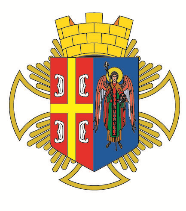 РEПУБЛИКА СРБИЈА Општинска управа Општине АранђеловацОдељење за инспекцијске послове- Комунална инспекција -КОНТРОЛНА ЛИСТА БРОЈ 1.4КОИ КЛ 1.4ДЕЛАТНОСТ ЗООХИГИЈЕНЕПравни основ:Одлука о делатности зоохигијене(„Службени гласник Општине Аранђеловац“број 54/2013 и 87/2017)КОНТРОЛНА ЛИСТА БРОЈ 1.4КОИ КЛ 1.4ДЕЛАТНОСТ ЗООХИГИЈЕНЕПравни основ:Одлука о делатности зоохигијене(„Службени гласник Општине Аранђеловац“број 54/2013 и 87/2017) ДЕО 1. ОПШТЕ ИНФОРМАЦИЈЕ О ИНСПЕКЦИЈСКОМ НАДЗОРУ  ДЕО 1. ОПШТЕ ИНФОРМАЦИЈЕ О ИНСПЕКЦИЈСКОМ НАДЗОРУ  ДЕО 1. ОПШТЕ ИНФОРМАЦИЈЕ О ИНСПЕКЦИЈСКОМ НАДЗОРУ 1.1 Општина Аранђеловац – Општинска управа 1.2 Одељење за инспекцијске послове – комунална инспекција 1.3 Инспектор: 1.4 Датум инспекцијског надзора: 1.1 Општина Аранђеловац – Општинска управа 1.2 Одељење за инспекцијске послове – комунална инспекција 1.3 Инспектор: 1.4 Датум инспекцијског надзора: 1.1 Општина Аранђеловац – Општинска управа 1.2 Одељење за инспекцијске послове – комунална инспекција 1.3 Инспектор: 1.4 Датум инспекцијског надзора: 1.5 Врста инспекцијског надзора  □ Редовни  □ Ванредни  □ Контролни  □ Допунски 1.5 Врста инспекцијског надзора  □ Редовни  □ Ванредни  □ Контролни  □ Допунски 1.5 Врста инспекцијског надзора  □ Редовни  □ Ванредни  □ Контролни  □ Допунски 1.6 Инспекцијски надзор према облику:  □ Теренски  □ Канцеларијски 1.6 Инспекцијски надзор према облику:  □ Теренски  □ Канцеларијски 1.6 Инспекцијски надзор према облику:  □ Теренски  □ Канцеларијски 1.7 Налог за инспекцијски надзор:  □ Да  □ Не 1.7 Налог за инспекцијски надзор:  □ Да  □ Не 1.7 Налог за инспекцијски надзор:  □ Да  □ Не  ДЕО 2. ПОДАЦИ О НАДЗИРАНОМ СУБЈЕКТУ  ДЕО 2. ПОДАЦИ О НАДЗИРАНОМ СУБЈЕКТУ  ДЕО 2. ПОДАЦИ О НАДЗИРАНОМ СУБЈЕКТУ 2.1. Својство надзираног субјекта: 2.1. Својство надзираног субјекта: Правно лице /физичко лице / предузетник2.1.1. Назив/име и презиме субјекта: 2.1.1. Назив/име и презиме субјекта: 2.1.2. Адреса (улица и број): 2.1.2. Адреса (улица и број): 2.1.3. Место: 2.1.3. Место: 2.1.4. Град/Општина: 2.1.4. Град/Општина: 2.1.5. Поштански број: 2.1.5. Поштански број: 2.1.6. Телефон/Факс: 2.1.6. Телефон/Факс: 2.1.7. ПИБ: 2.1.7. ПИБ: 2.1.8. Матични број: 2.1.8. Матични број: 2.1.9. Бр. личне карте (за физичко лице): 2.1.9. Бр. личне карте (за физичко лице):  ДЕО 3. ПОДАЦИ О МЕСТУ ВРШЕЊА ИНСПЕКЦИЈСКОГ НАДЗОРА  ДЕО 3. ПОДАЦИ О МЕСТУ ВРШЕЊА ИНСПЕКЦИЈСКОГ НАДЗОРА  ДЕО 3. ПОДАЦИ О МЕСТУ ВРШЕЊА ИНСПЕКЦИЈСКОГ НАДЗОРА 3.1. Локација где је вршен инспекцијски надзор 3.1. Локација где је вршен инспекцијски надзор 3.1. Локација где је вршен инспекцијски надзор 3.1.1. Адреса (улица и број): 3.1.1. Адреса (улица и број): 3.1.2. Место: 3.1.2. Место: Ред. бројПитањеОдговор и број бодова опредељених/утврђенихОдговор и број бодова опредељених/утврђенихПоступање вршиоца комуналне делатности по прописаним обавезамаПоступање вршиоца комуналне делатности по прописаним обавезамаПоступање вршиоца комуналне делатности по прописаним обавезамаПоступање вршиоца комуналне делатности по прописаним обавезамаРедовно прикупљање напуштених и изгубљених паса и мачака,  нарочито у близини школа, предшколских установа, пијаца, болница, угоститељских објеката и др.да- - бр. бодова – 10/не- - бр. бодова – 0/да- - бр. бодова – 10/не- - бр. бодова – 0/Пријем и поступање по пријавама о напуштеним и изгубљеним псима и мачкамада- - бр. бодова – 10/не- - бр. бодова – 0/да- - бр. бодова – 10/не- - бр. бодова – 0/Превоз прикупљених паса и мачака до прихватилиштада- - бр. бодова – 10/не- - бр. бодова – 0/да- - бр. бодова – 10/не- - бр. бодова – 0/Смештај прикупљених паса и мачака у прихватилишта, уз предузимање мера тријаже, третмана против екто- и ендопаразита, утврђивања идентитета, обавештавања власника и провере на списку тражених животиња, прегледа од стране ветеринара и утврђивање здравственог стања, смештаја и разврставања животиња по полу, стерилизације, обележавања и увођења у евиденцију прихватилиштада- - бр. бодова – 10/не- - бр. бодова – 0/да- - бр. бодова – 10/не- - бр. бодова – 0/Обезбеђивање редовне исхране животињама у прихватилиштуда- - бр. бодова – 10/не- - бр. бодова – 0/да- - бр. бодова – 10/не- - бр. бодова – 0/Старање о проналажењу власника, односно држаоца животињада- - бр. бодова – 10/не- - бр. бодова – 0/да- - бр. бодова – 10/не- - бр. бодова – 0/Поступање по захтевима власника или држаоца за враћање животиње у року од 15 дана од дана њеног смештања у прихватилиштеда- - бр. бодова – 10/не- - бр. бодова – 0/да- - бр. бодова – 10/не- - бр. бодова – 0/Припрема плана збрињавања животиња у случају затварања прихватилишта или елементарних непогодада- - бр. бодова – 10/не- - бр. бодова – 0/да- - бр. бодова – 10/не- - бр. бодова – 0/Лишавање живота неизлечиво болесних и повређених, а напуштених и изгубљених животињада- - бр. бодова – 10/не- - бр. бодова – 0/да- - бр. бодова – 10/не- - бр. бодова – 0/Контрола и смањење популације напуштених паса и мачакада- - бр. бодова – 10/не- - бр. бодова – 0/да- - бр. бодова – 10/не- - бр. бодова – 0/Нешкодљиво уклањање лешева животиња са површина јавне намене до објеката за сакупљање, прераду или уништавање отпада животињског пореклада- - бр. бодова – 10/не- - бр. бодова – 0/да- - бр. бодова – 10/не- - бр. бодова – 0/Спровођење мера контроле и смањења популације штетнихмикроорганизама, глодара и инсеката спровођењеммера дезинфекције, дезинсекције и дератизације наповршинама јавне наменеда- - бр. бодова – 10/не- - бр. бодова – 0/да- - бр. бодова – 10/не- - бр. бодова – 0/Напомена:Напомена:Напомена:Напомена:Максималан број бодова: 110 Максималан број бодова: 110 Максималан број бодова: 110 Утврђен број бодова:ТАБЕЛА ЗА УТВРЂИВАЊЕ СТЕПЕНА РИЗИКАТАБЕЛА ЗА УТВРЂИВАЊЕ СТЕПЕНА РИЗИКАТАБЕЛА ЗА УТВРЂИВАЊЕ СТЕПЕНА РИЗИКАстепен ризикараспон броја бодоваобележи утврђени степен ризика по броју бодова незнатан100-110низак90-99средњи80-89Висок50-79критичан0-49НАДЗИРАНИ СУБЈЕКАТМ.П.ИНСПЕКТОР